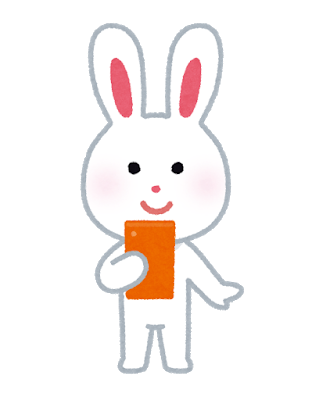 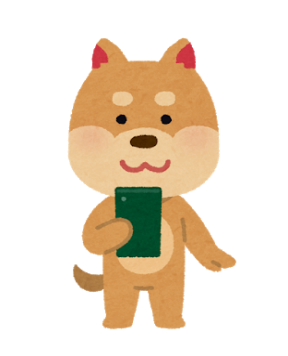 　　　　　　　　　ネットモラル学習資料(小学生用記入用紙03-2)   2020 ©　松本市教育委員会